ŠPORT, TOREK, 12. MAJ 2020MASAŽAPOVEŽI SE NA SPLETNO STRAN Lilibi.si: https://www.lilibi.si/solska-ulica/sport/igra-in-vaje/masaza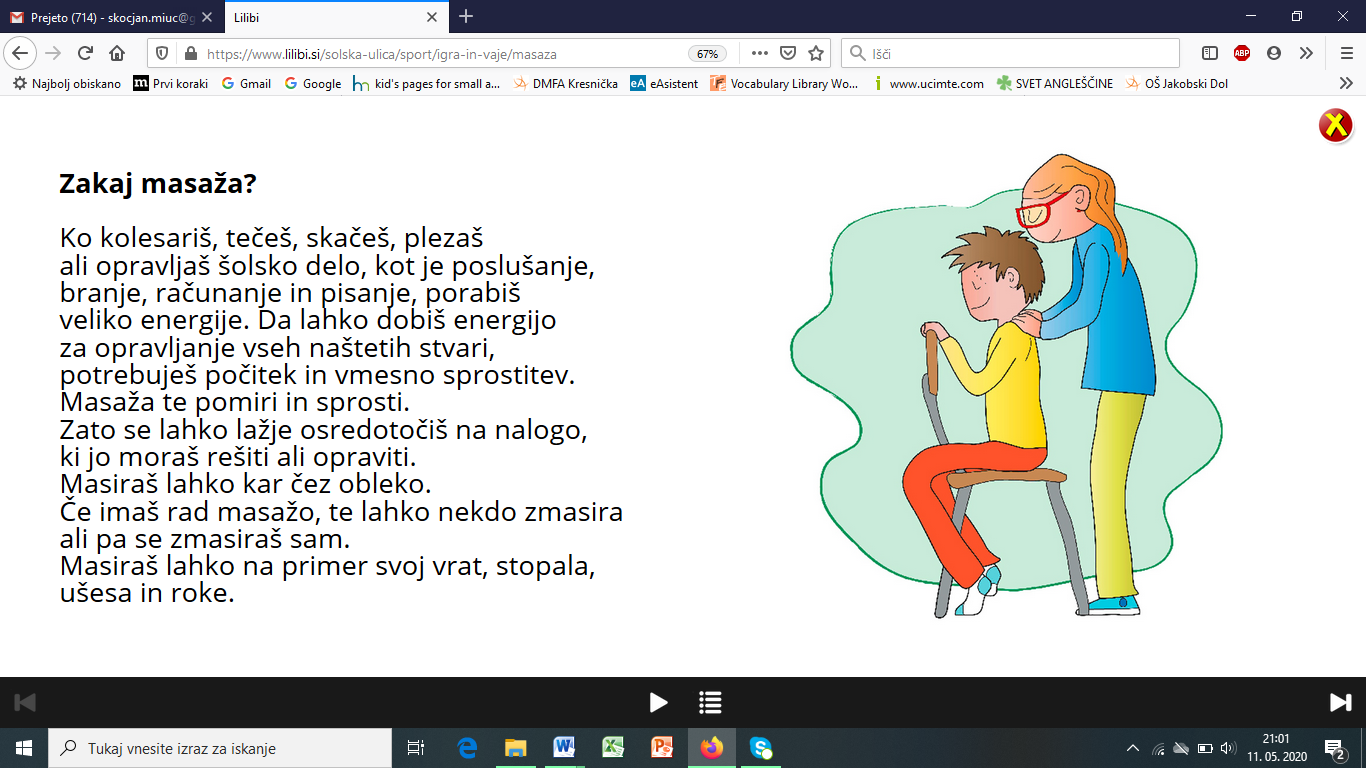  						PREMAKNEŠ SE NA NASLEDNJO STRAN. 	PRITISNI NA GUMB IN POSLUŠAJ.ZMASIRAJ SEBE, BRATCA, SESTRICO, MAMO, ATIJA, BABICO ALI DEDIJA.